ΠΡΑΚΤΙΚΟ ΕΠΙΤΡΟΠΗΣ ΠΑΡΟΥΣΙΑΣΗΣ ΠΤΥΧΙΑΚΗΣ ΕΡΓΑΣΙΑΣΚαλαμάτα σήμερα ................................. ημέρα ............................    και ώρα ............ συνήλθε  η  ορισθείσα τριμελής επιτροπή για την εξέταση της Πτυχιακής εργασίας   τ........ σπουδ………………………………………………………………..…………… με θέμα:………………………………….   ............................................................................................................................……………………….……………………………………………………………………………………………………………………Μετά το τέλος της παρουσίασης και της υποβολής διευκρινιστικών και εξεταστικών ερωτήσεων και μετά από πρόταση του επιβλέποντα την εργασία εκπαιδευτικού κ. ........................................................................................................................Η Επιτροπή κρίνει για το βαθμό που θα πάρει η εργασία αναλυτικά ως παρακάτω :  Μέσος όρος βαθμολογίας Πτυχιακής Εργασίας : .......................................         ΤΑ ΜΕΛΗ1………………………  2………………………..3………………………..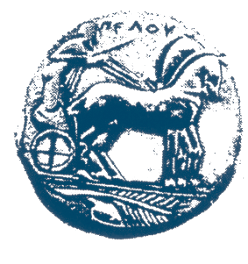 ΕΛΛΗΝΙΚΗ ΔΗΜΟΚΡΑΤΙΑΒαθμός Ασφαλείας :ΠΑΝΕΠΙΣΤΗΜΙΟ ΠΕΛΟΠΟΝΝΗΣΟΥΚαλαμάτα:Αριθμ. Πρωτ. ΣΧΟΛΗ ΤΕΧΝΟΛΟΓΙΑΣ ΓΕΩΠΟΝΙΑΣ ΚΑΙ  ΤΡΟΦΙΜΩΝ Βαθμός Προτεραιότητας :ΤΜΗΜΑ ΕΠΙΣΤΗΜΗΣ ΚΑΙ ΤΕΧΝΟΛΟΓΙΑΣ ΤΡΟΦΙΜΩΝΠρός :                                           Ταχ. Δ/νση : Αντικάλαμος24100 ΚαλαμάταΤηλ: (27210) 45132 FAX: (27210) 45120Πληροφορίες : Ιωάννα ΑλεξοπούλουΚΟΙΝ.:ΘΕΜΑ:       ΟΝΟΜΑΤΕΠΩΝΥΜΟΒΑΘΜΟΣΟΛΟΓΡΑΦΩΣΥΠΟΓΡΑΦΗ...............................................[............]...................................   ......................................................................   ..................................................................................[............]...................................   ......................................................................   ..................................................................................[............]....................................  .......................................................................  ...................................